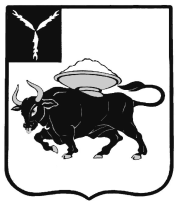 МУНИЦИПАЛЬНОЕ ОБРАЗОВАНИЕ ГОРОД ЭНГЕЛЬСЭНГЕЛЬССКОГО МУНИЦИПАЛЬНОГО РАЙОНАСАРАТОВСКОЙ ОБЛАСТИЭНГЕЛЬССКИЙ ГОРОДСКОЙ СОВЕТ ДЕПУТАТОВРЕШЕНИЕот  27 ноября  2017 года                                                                                                          № 481/01                                                                                                                Восемьдесят пятое заседаниеО внесении изменений в Устав муниципального образования город Энгельс Энгельсского муниципального района Саратовской области	  В соответствии с Федеральным законом от 28 декабря 2016 года № 494-ФЗ «О внесении изменений в отдельные законодательные акты Российской Федерации», Федеральным законом от 3 апреля 2017 года № 64-ФЗ «О внесении изменений в отдельные законодательные акты Российской Федерации в целях совершенствования государственной политики в области противодействия коррупции», Федеральным законом от 30 октября 2017 года  № 299-ФЗ 
«О внесении изменений в отдельные законодательные акты Российской Федерации», руководствуясь частью 1 статьи 22 Устава муниципального образования город Энгельс Энгельсского муниципального района Саратовской области,Энгельсский городской Совет депутатов                                                       РЕШИЛ:Внести в Устав муниципального образования город Энгельс Энгельсского муниципального района Саратовской области следующие изменения:              1.1.   Часть 1 статьи 3 дополнить пунктом 4.1 следующего содержания:              «4.1) осуществление в ценовых зонах теплоснабжения муниципального контроля за выполнением единой теплоснабжающей организацией мероприятий по строительству, реконструкции и (или) модернизации объектов теплоснабжения, необходимых для развития, повышения надежности и энергетической эффективности системы теплоснабжения и определенных для нее в схеме теплоснабжения в пределах полномочий, установленных Федеральным законом «О теплоснабжении»;».               1.2.   Часть 1 статьи 4 дополнить пунктом 15 следующего содержания:              «15) оказание содействия развитию физической культуры и спорта инвалидов, лиц с ограниченными возможностями здоровья, адаптивной физической культуры и адаптивного спорта.».              1.3. В статье 13:              - часть 3 дополнить пунктом 2.1 следующего содержания:              «2.1) проект стратегии социально-экономического развития муниципального образования город Энгельс;»;              - в пункте 3 части 3 слова «проекты планов и программ развития муниципального образования город Энгельс,» исключить.              1.4.   В статье 20:              - дополнить частью 10 следующего содержания:              «10. В случае обращения Губернатора Саратовской области с заявлением о досрочном прекращении полномочий депутата Энгельсского городского Совета депутатов днем появления основания для досрочного прекращения полномочий является день поступления в Энгельсский городской Совет депутатов данного заявления.».              - дополнить частью 11  следующего содержания:              «11. Депутат, осуществляющий полномочия на постоянной основе, не вправе:              1) заниматься предпринимательской деятельностью лично или через доверенных лиц, участвовать в управлении коммерческой организацией или в управлении некоммерческой организацией (за исключением участия в управлении совета муниципальных образований субъекта Российской Федерации, иных объединений муниципальных образований, политической партией, участия в съезде (конференции) или общем собрании иной общественной организации, жилищного, жилищно-строительного, гаражного кооперативов, садоводческого, огороднического, дачного потребительских кооперативов, товарищества собственников недвижимости), кроме случаев, предусмотренных федеральными законами, и случаев, если участие в управлении организацией осуществляется в соответствии с законодательством Российской Федерации от имени Энгельсского городского Совета депутатов;              2) заниматься иной оплачиваемой деятельностью, за исключением преподавательской, научной и иной творческой деятельности. При этом преподавательская, научная и иная творческая деятельность не может финансироваться исключительно за счет средств иностранных государств, международных и иностранных организаций, иностранных граждан и лиц без гражданства, если иное не предусмотрено международным договором Российской Федерации или законодательством Российской Федерации;              3) входить в состав органов управления, попечительских или наблюдательных советов, иных органов иностранных некоммерческих неправительственных организаций и действующих на территории Российской Федерации их структурных подразделений, если иное не предусмотрено международным договором Российской Федерации или законодательством Российской Федерации.».              1.5. Пункт 4 части 1 статьи 22 изложить в следующей редакции:              «4) утверждение стратегии социально-экономического развития муниципального образования город Энгельс;».              1.6.  Часть 5 статьи 26 изложить в следующей редакции:              «5. В случае досрочного прекращения полномочий Главы муниципального образования город Энгельс избрание Главы муниципального образования город Энгельс проводится не позднее чем через шесть месяцев со дня такого прекращения полномочий.               При этом если до истечения срока полномочий Энгельсского городского Совета депутатов осталось менее шести месяцев, избрание Главы муниципального образования город Энгельс производится на первом заседании вновь избранного Энгельсского городского Совета депутатов.  В случае, если Глава муниципального образования город Энгельс, полномочия которого прекращены досрочно на основании решения Энгельсского городского Совета депутатов об удалении его в отставку, обжалует в судебном порядке указанное решение, Энгельсский городской Совет депутатов не вправе принимать решение об избрании из своего состава Главы муниципального образования город Энгельс до вступления решения суда в законную силу.».              1.7. В статье 27:             - часть 1  дополнить пунктом 11.1 следующего содержания:              «11.1) осуществление в ценовых зонах теплоснабжения муниципального контроля за выполнением единой теплоснабжающей организацией мероприятий по строительству, реконструкции и (или) модернизации объектов теплоснабжения, необходимых для развития, повышения надежности и энергетической эффективности системы теплоснабжения и определенных для нее в схеме теплоснабжения в пределах полномочий, установленных Федеральным законом «О теплоснабжении»;».  - дополнить частью 4 следующего содержания:  «4. Администрация Энгельсского муниципального района вправе делегировать отдельные функции и полномочия муниципальным учреждениям в пределах их компетенции.».  1.8.  Часть 7 статьи 34 изложить в следующей редакции:  «7. Нормативные правовые акты Энгельсского городского Совета депутатов, затрагивающие права, свободы, обязанности человека и гражданина, устанавливающие правовой статус организаций, учредителем которых выступает муниципальное образование город Энгельс, подлежат обязательному официальному опубликованию (обнародованию), за исключением нормативных правовых актов или их отдельных положений, содержащих сведения, распространение которых ограничено федеральным законом, и вступают в силу со дня их официального опубликования (обнародования), если самими нормативными правовыми актами не установлен более поздний срок их вступления в силу. Иные правовые акты Энгельсского городского Совета депутатов вступают в силу со дня их принятия, если самими правовыми актами не установлен иной срок их вступления в силу.».1.9.  Часть 6 статьи 56 изложить в следующей редакции:              «6. Изменения и дополнения, внесенные в настоящий Устав и изменяющие структуру органов местного самоуправления муниципального образования город Энгельс, разграничение полномочий между органами местного самоуправления (за исключением случаев приведения настоящего Устава в соответствие с федеральными законами, а также изменения полномочий, срока полномочий, порядка избрания выборных должностных лиц местного самоуправления), вступают в силу после истечения срока полномочий Энгельсского городского Совета депутатов, принявшего решение о внесении в Устав указанных изменений и дополнений.».  2.  Настоящее решение подлежит государственной регистрации.3. Настоящее решение подлежит официальному опубликованию (обнародованию) в течение 7 дней со дня его поступления из территориального органа уполномоченного федерального органа исполнительной власти в сфере регистрации уставов муниципальных образований.4.  Настоящее решение вступает в силу со дня официального опубликования.5. Контроль за исполнением настоящего решения возложить на Комиссию по правовому обеспечению и развитию местного самоуправления. Глава муниципального образования город Энгельс				                                         С.Е. Горевский